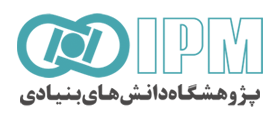 فرم اطلاعات پذیرش پروژهشماره سند:فرم اطلاعات پذیرش پروژهشماره پذیرش: فرم اطلاعات پذیرش پروژهتاریخ: نام و نام خانوادگی:Email:Email:Email:Email:تلفن همراه:نام و نام خانوادگی مجری طرح (استاد رهنما):نام و نام خانوادگی مجری طرح (استاد رهنما):تلفن همراه مجری طرح (استاد راهنما):تلفن همراه مجری طرح (استاد راهنما):تلفن همراه مجری طرح (استاد راهنما):تلفن همراه مجری طرح (استاد راهنما):Email:ایمیل مجری طرح (استاد راهنما):                                                                                                                                     Email:ایمیل مجری طرح (استاد راهنما):                                                                                                                                     Email:ایمیل مجری طرح (استاد راهنما):                                                                                                                                     Email:ایمیل مجری طرح (استاد راهنما):                                                                                                                                     Email:ایمیل مجری طرح (استاد راهنما):                                                                                                                                     Email:ایمیل مجری طرح (استاد راهنما):                                                                                                                                     رشته و آخرین مدرک تحصیلی:رشته و آخرین مدرک تحصیلی:مرتبه علمی:مرتبه علمی:مرتبه علمی:مرتبه علمی:نشانی (محل کار):نشانی (محل کار):نشانی (محل کار):نشانی (محل کار):نشانی (محل کار):نشانی (محل کار):عنوان و هدف پروژه:آیا پروژه بر روی سوژه انسانی/حیوانی انجام می ‌شود؟       بله           خیرعنوان و هدف پروژه:آیا پروژه بر روی سوژه انسانی/حیوانی انجام می ‌شود؟       بله           خیرعنوان و هدف پروژه:آیا پروژه بر روی سوژه انسانی/حیوانی انجام می ‌شود؟       بله           خیرعنوان و هدف پروژه:آیا پروژه بر روی سوژه انسانی/حیوانی انجام می ‌شود؟       بله           خیرعنوان و هدف پروژه:آیا پروژه بر روی سوژه انسانی/حیوانی انجام می ‌شود؟       بله           خیرعنوان و هدف پروژه:آیا پروژه بر روی سوژه انسانی/حیوانی انجام می ‌شود؟       بله           خیرتجهیزات مورد نیاز برای آزمون(MRI,EEG, Eye-tracker, etc):تجهیزات مورد نیاز برای آزمون(MRI,EEG, Eye-tracker, etc):تجهیزات مورد نیاز برای آزمون(MRI,EEG, Eye-tracker, etc):تجهیزات مورد نیاز برای آزمون(MRI,EEG, Eye-tracker, etc):تجهیزات مورد نیاز برای آزمون(MRI,EEG, Eye-tracker, etc):تجهیزات مورد نیاز برای آزمون(MRI,EEG, Eye-tracker, etc):آیا به خدمات مشاوره برای تعیین روند آزمون و یا آنالیز تصاویر اخذ شده، نیاز دارید؟ بله           خیرآیا به خدمات مشاوره برای تعیین روند آزمون و یا آنالیز تصاویر اخذ شده، نیاز دارید؟ بله           خیرآیا به خدمات مشاوره برای تعیین روند آزمون و یا آنالیز تصاویر اخذ شده، نیاز دارید؟ بله           خیرآیا به خدمات مشاوره برای تعیین روند آزمون و یا آنالیز تصاویر اخذ شده، نیاز دارید؟ بله           خیرآیا به خدمات مشاوره برای تعیین روند آزمون و یا آنالیز تصاویر اخذ شده، نیاز دارید؟ بله           خیرآیا به خدمات مشاوره برای تعیین روند آزمون و یا آنالیز تصاویر اخذ شده، نیاز دارید؟ بله           خیرنیازمند معرفی جهت دریافت مجوز کمیته اخلاق از سوی آزمایشگاه  می باشم	 نمی باشم.نیازمند معرفی جهت دریافت مجوز کمیته اخلاق از سوی آزمایشگاه  می باشم	 نمی باشم.نیازمند معرفی جهت دریافت مجوز کمیته اخلاق از سوی آزمایشگاه  می باشم	 نمی باشم.نیازمند معرفی جهت دریافت مجوز کمیته اخلاق از سوی آزمایشگاه  می باشم	 نمی باشم.تکمیل کننده (نماینده):امضاء/ تاریختکمیل کننده (نماینده):امضاء/ تاریخبه ذخیره سازی اطلاعات پس از اتمام پروژه ها نیاز      دارد      ندارد.به ذخیره سازی اطلاعات پس از اتمام پروژه ها نیاز      دارد      ندارد.به ذخیره سازی اطلاعات پس از اتمام پروژه ها نیاز      دارد      ندارد.به ذخیره سازی اطلاعات پس از اتمام پروژه ها نیاز      دارد      ندارد.به ذخیره سازی اطلاعات پس از اتمام پروژه ها نیاز      دارد      ندارد.به ذخیره سازی اطلاعات پس از اتمام پروژه ها نیاز      دارد      ندارد.به طراحی آزمون/ مشاوره انجام آن .....       دارد          ندارد.  به طراحی آزمون/ مشاوره انجام آن .....       دارد          ندارد.  به طراحی آزمون/ مشاوره انجام آن .....       دارد          ندارد.  نیاز به جلسه پایلوت ......  	 دارد	  ندارد.نیاز به جلسه پایلوت ......  	 دارد	  ندارد.نیاز به جلسه پایلوت ......  	 دارد	  ندارد.به آنالیز داده نیاز .....           دارد          ندارد.  به آنالیز داده نیاز .....           دارد          ندارد.  به آنالیز داده نیاز .....           دارد          ندارد.  تاریخ پیشنهادی شروع پروژه:     /     /  13تاریخ پیشنهادی شروع پروژه:     /     /  13تاریخ پیشنهادی شروع پروژه:     /     /  13تعداد نمونه مورد نیاز: ............... نفرسالم ..............نفر بیمارتعداد نمونه مورد نیاز: ............... نفرسالم ..............نفر بیمارتعداد نمونه مورد نیاز: ............... نفرسالم ..............نفر بیمارتخمین میزان زمان لازم برای هر فرد: ............ ساعتتخمین میزان زمان لازم برای هر فرد: ............ ساعتتخمین میزان زمان لازم برای هر فرد: ............ ساعتتاریخ پذیرش:امضای فرد متقاضی:تاریخ پذیرش:امضای فرد متقاضی:تاریخ پذیرش:امضای فرد متقاضی:تاریخ پذیرش:امضای فرد متقاضی:واحد ارتباط با مشتریان:امضاءواحد ارتباط با مشتریان:امضاءواحد ارتباط با مشتریان:امضاءواحد پذیرش مرکز تصویربرداریاین پروژه قابل انجام ......  	 می باشد	 نمی باشد.ملاحظات:این پروژه قابل انجام ......  	 می باشد	 نمی باشد.ملاحظات:این پروژه قابل انجام ......  	 می باشد	 نمی باشد.ملاحظات:این پروژه قابل انجام ......  	 می باشد	 نمی باشد.ملاحظات:واحد پذیرش مرکز تصویربرداریکل زمان ارائه خدمات: _____ ساعتکل زمان آماده سازی: _____ ساعتکل زمان آماده سازی: _____ ساعتکل زمان دریافت داده: _____ ساعتواحد پذیرش مرکز تصویربرداریواحد پذیرش مرکزنام/امضاء/تاریخ/ساعتواحد پذیرش مرکزنام/امضاء/تاریخ/ساعتمعاون مربوطه:نام/امضاء/تاریخ/ساعتمعاون مربوطه:نام/امضاء/تاریخ/ساعت